                                                                                                        Arrowsmith Independent School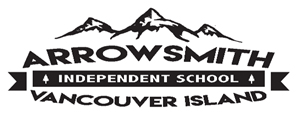 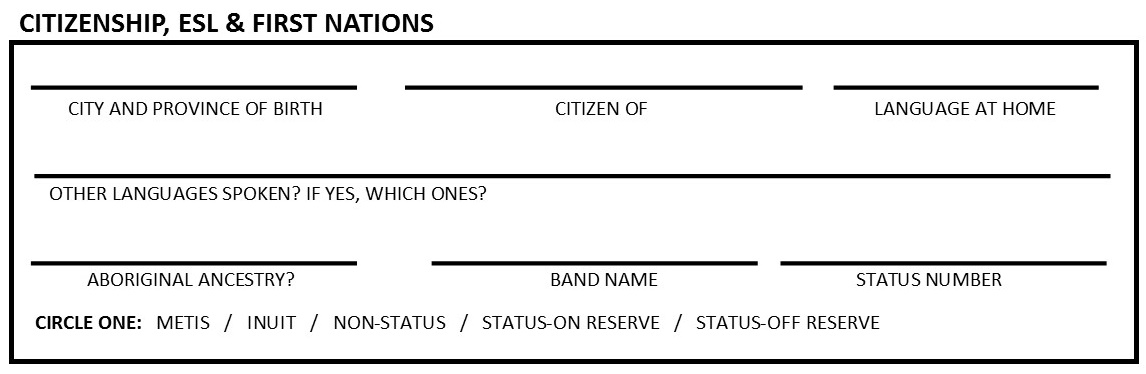 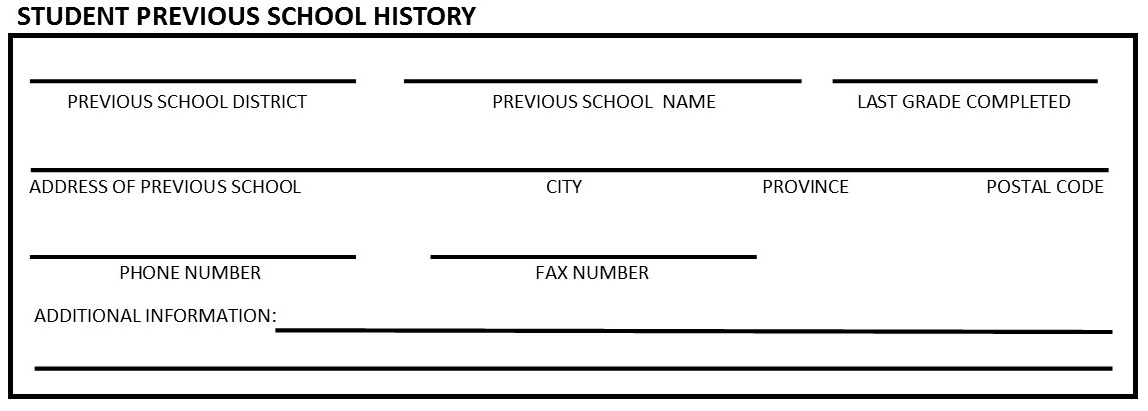 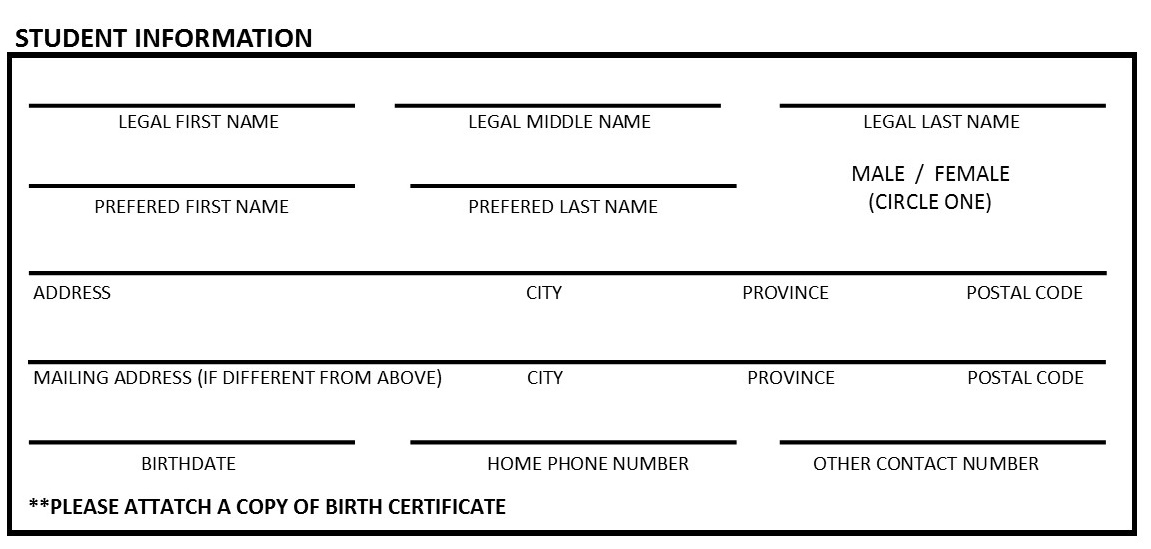 	                                        861 Hilliers Road, Qualicum Beach, BC V9K 1X5                                                                                                        Phone: 250-752-2722	                          www.arrowsmithindependentschool.ca	      arrowsmithschool@shaw.ca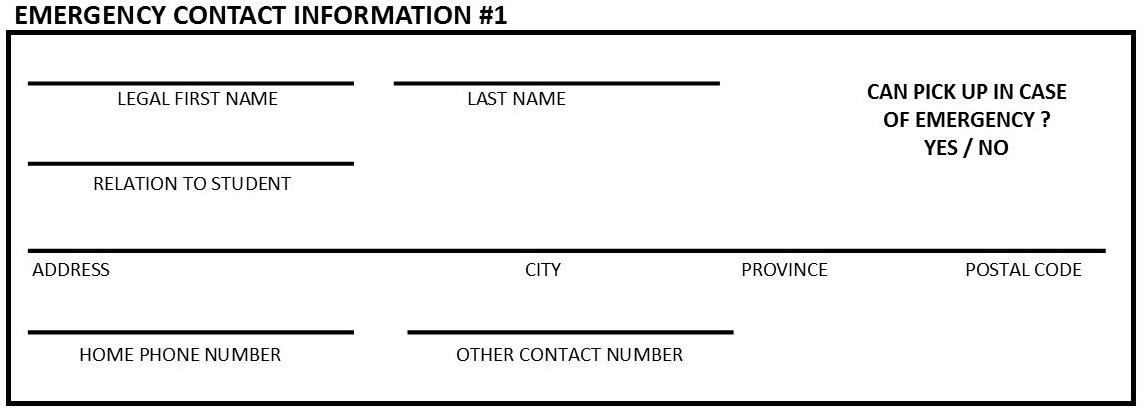 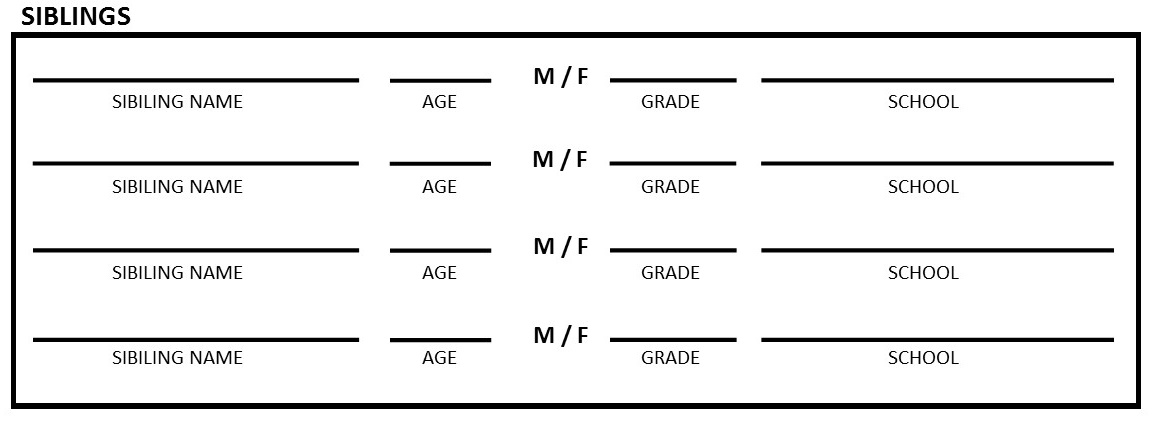 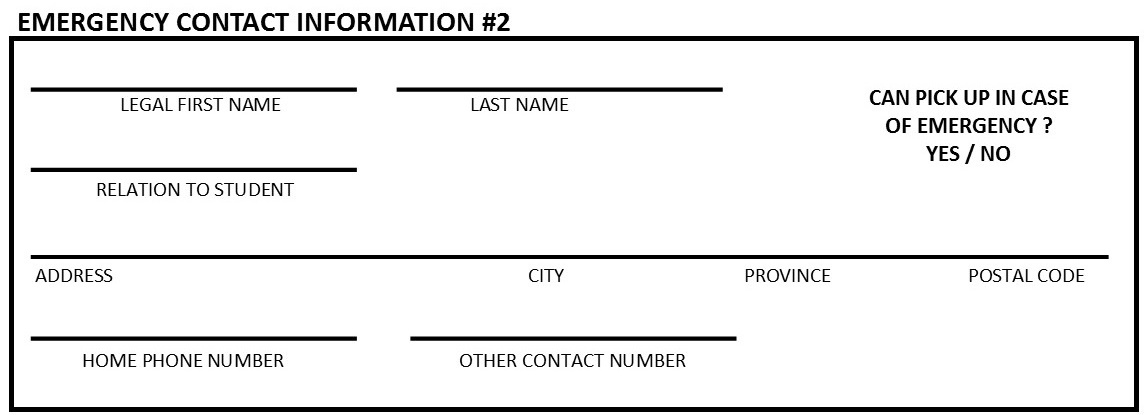 Date of Last Tetanus Shot_________________________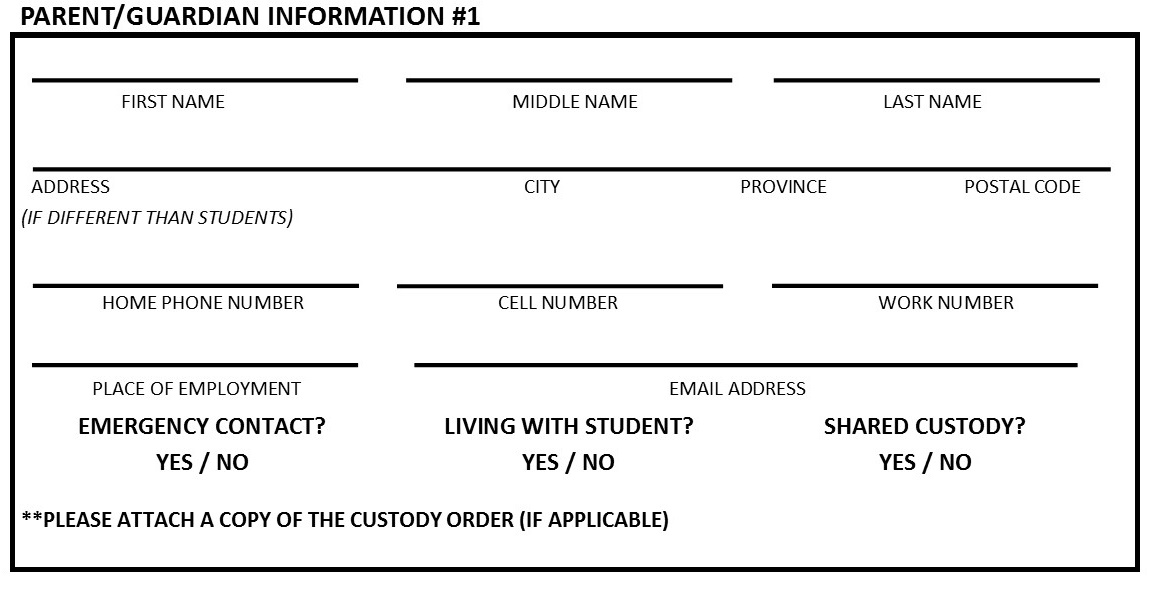 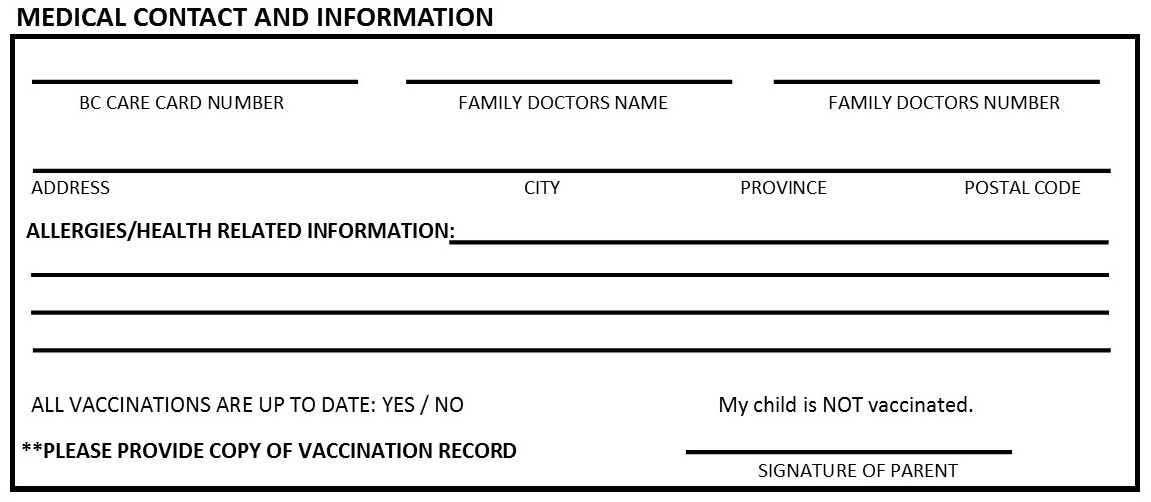 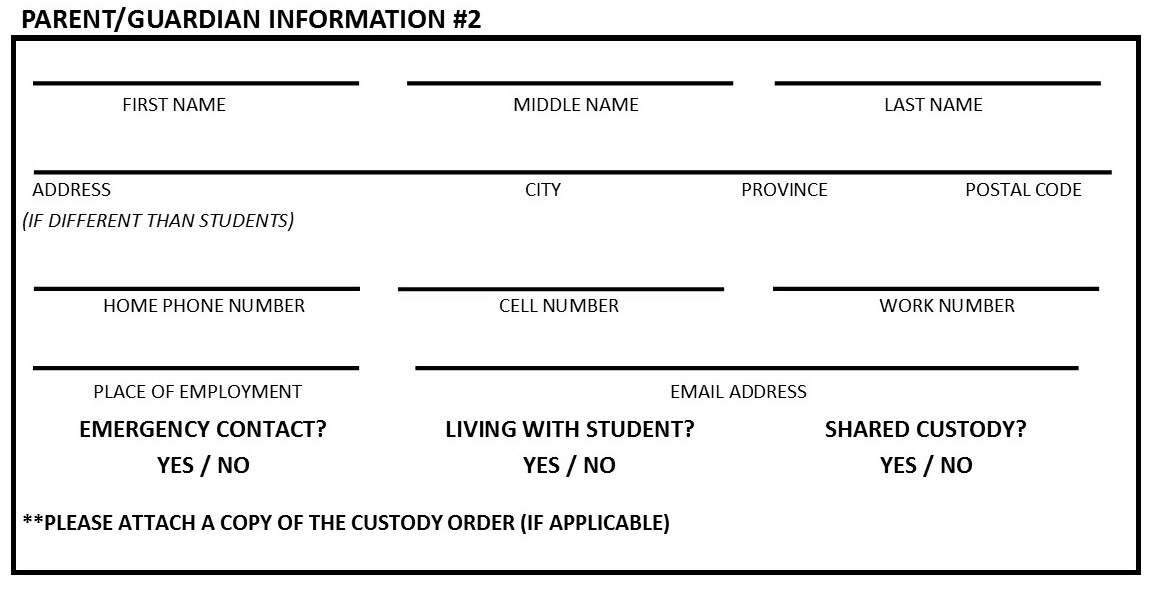 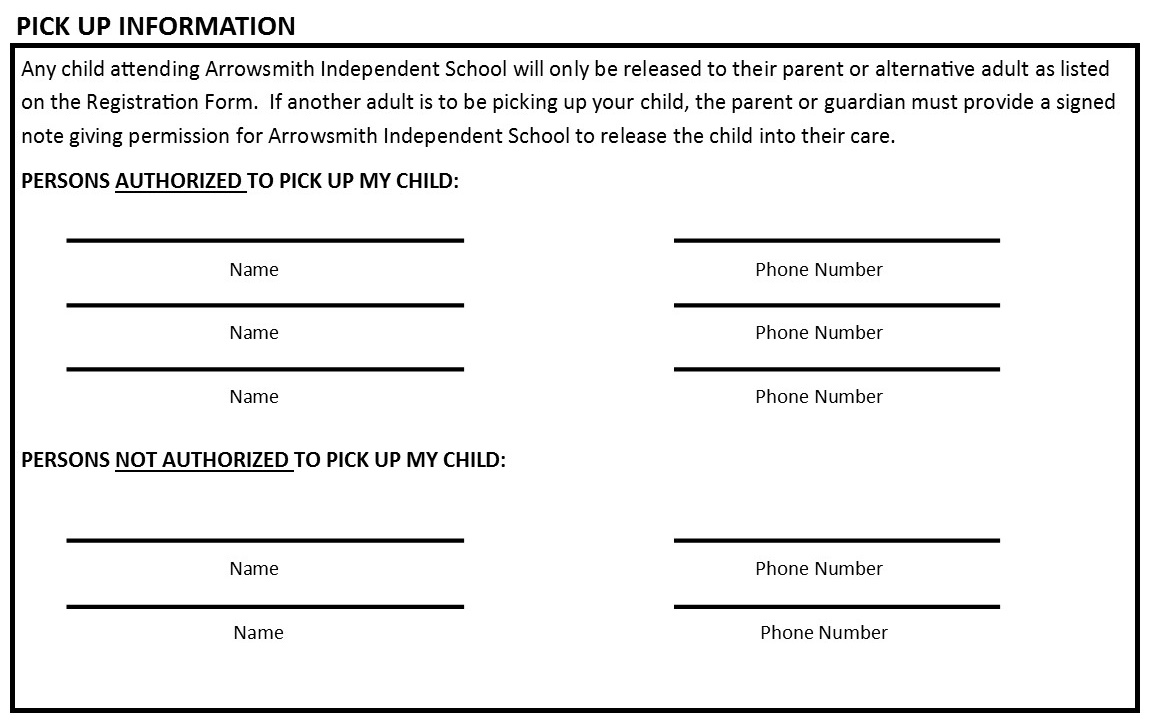 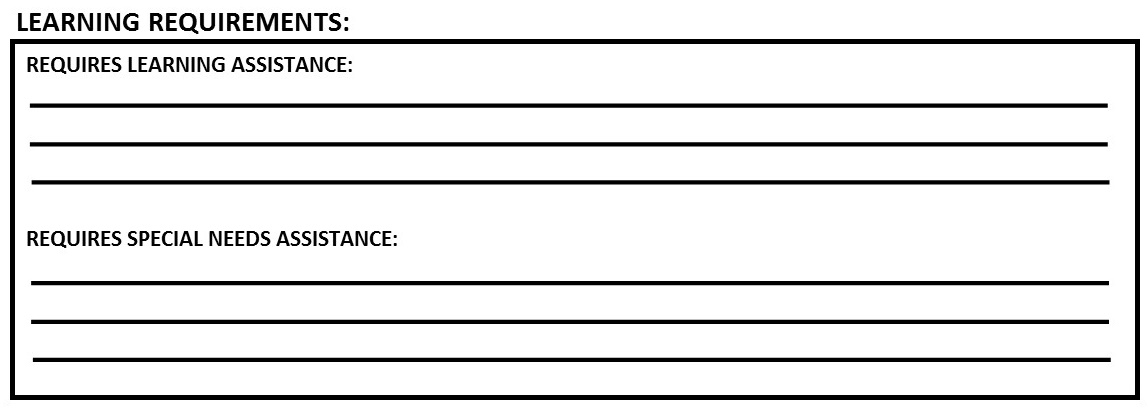 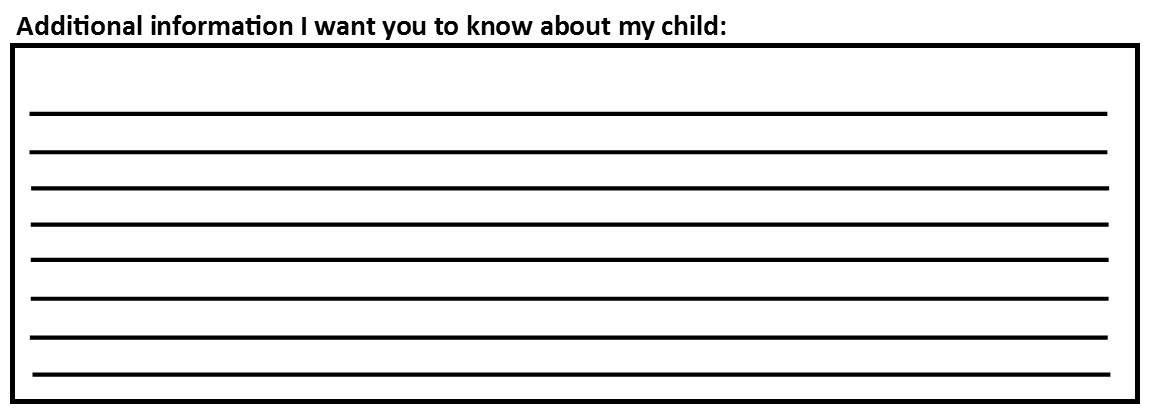 Child Release and ConsentPHOTO RELEASE I consent to having photographs and work samples of my child used by Arrowsmith Indpendent School  on their facebook page, website, newsletter and other promotional material. .															 YES/NO       Parent Signature:______________________________	Date:_____________________________FAMILY CONTACT LIST CONSENTThe school will prepare a family phone list for the purpose of play dates, car pooling, etc. I give permission for my phone number and email address to be on the list. 			 YES/NOParent Signature:_____________________________      Date:_____________________________FIELD TRIP PERMISSION SLIPIt is our policy that we notifyand get written consent from parents when we go on a special field trip. This authorization covers only field trips in walking distance such as nature walks. I give permission for my child to participate in local field trips within easy walking distance, without prior notice.  													 YES/NOParent Signature:_____________________________      Date:_____________________________FIRST AIDI give permission for the school staff to administer basic first aid to my child’s minor concerns.	                                                           YES/NOAn ambulance may be called to transport and provide care for all major concerns.	                                                           YES/NOParent Signature:_____________________________      Date:_____________________________VERBAL PERMISSION CANNOT BE ACCEPTED If the parent/guardian and the emergency contact cannot be reached in case of an emergency or for pick up, your child will remain with a teacher or staff member for 4 hours. If the parent/guardian or emergency contact still cannot be reached, the child will be released to the Ministry for protective custody. If any authorized person appears to be incapable of providing safe care (under the influence of drugs or alcohol or extremely emotional, etc.), Arrowsmith Independent School will NOT release your child to that person. The emergency contact or other authorized person will be called for pick up. If an authorized person cannot be contacted, the child will be released to the Ministry for protective custody.Parent Signature____________________________       Date_______________________________CONSENT TO COLLECTION OF PERSONAL INFORMATIONI consent to having Arrowsmith Independent School collect personal information that  may include student identification information, birth certificate, legal guardianship, court orders if applicable, parents’ work numbers and email address, behavioural and health information, emergency contact numbers, doctor’s name and number, health insurance number and any similar information as needed for registration. I further consent to the use and disclosure of information contained in this form and otherwise collected by or on behalf of Arrowsmith Independent School for the purpose of establishing, maintaining and terminating the student’s or parent’s relationship with Arrowsmith IndependentSchool,  and as otherwise provided in Arrowsmith Independent School’s Personal Information Privacy Policy, a copyof which is available on request at the Main School Office from Arrowsmith Independent School’s privacy officers Shauna Bookout or Colleen Murray. Arrowsmith Independent School acknowledges that there will be no disclosure of personal information to unauthorized personnel or third parties who are not directly involved in school managegment or the care, supervision and instruction of your child(ren) at this school, unless written authorization from a parent or legal guardian is provided to the school. The school will securely store all digital and hard copy parent and student personal information._____________________________	_________________________	__________________________Signature of School Privacy Officer	Title				DateSignature of Parent:_____________________________________     Date:_________________________By signing below I agree that the information I have submitted on this form is correct to the best of my knowledge. PARENT/GUARDIAN #1 FULL NAME                               SIGNATURE                                            DATEPARENT/GUARDIAN #2 FULL NAME                               SIGNATURE                                            DATE* It is the responsibility of the Parent/Guardian listed on this form to keep the information up to date and current. FOR OFFICE COMPLETION Enrolment Date: ______________ First Date Attended: ______________ Departure Date: __________ 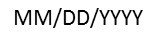 